                     DOŻYNKI POWIATOWO-GMINNE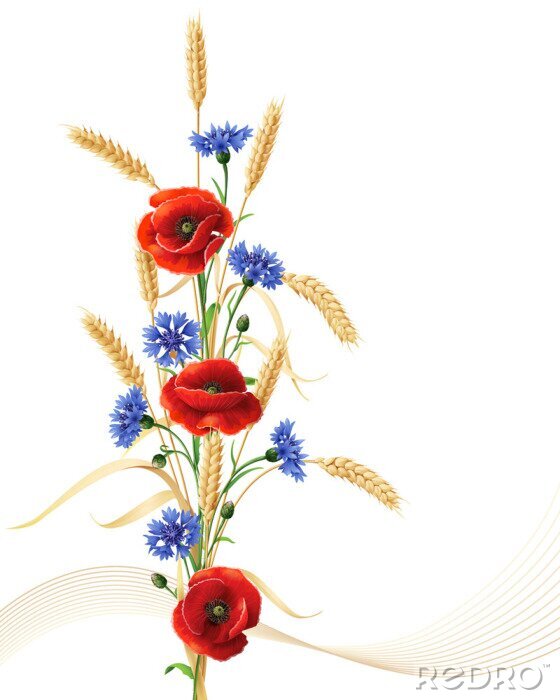             MIĄCZYN 21 sierpnia 2022 r.KARTA ZGŁOSZENIA WIEŃCA DOŻYNKOWEGOGmina …………………………………………………………………………………………………………………………Nazwa delegacji……………………………………………………………………………………………………….…………………………………………………………………………………………………………………………………………..Adres, tel. kontaktowy………………………………………………………..………………………………….…………………………………………………………………………………………………………………………………………..Delegację na dożynkach reprezentuje; imię i nazwisko - funkcja……………………………………………………………………………………..……………………………………………………Kategoria wieńca ( tradycyjny, współczesny) …………………………………..……………….Proszę opisać, co symbolizuje wieniec.…………………………………………………………………………………………………………………………………………..…………………………………………………………………………………………………………………………………………..Płody  rolne w formie darów składa (imię i nazwisko – funkcja)  …………………..…………………………………………………………………………………………………………………………………….........................……….…………   				      					                      (podpis)Uwaga!Termin zgłoszeń upływa w dniu 22 lipca 2022 r. o godz. 15:30Zgłoszenia można przysłać pocztą tradycyjną na adres: 
           -  Starostwo Powiatowe w Zamościu
              ul. Przemysłowa 4, 22-400 Zamość 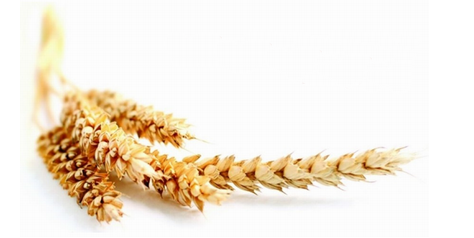     - pocztą elektroniczną: promocja@powiatzamojski.pl
           - faksem:  84 53 00 986                                                                                      Delegacja przyjeżdża na własny koszt. Klauzula informacyjnaRealizując art. 13 ust. 1 i ust.2 Rozporządzenia Parlamentu Europejskiego i Rady (UE) 2016/679   z dnia 27.04.2016 r. w sprawie ochrony osób fizycznych w związku z przetwarzaniem danych osobowych i w sprawie swobodnego przepływu takich danych oraz uchylenia dyrektywy 95/46/WE (ogólne rozporządzenie o ochronie danych) (Dz. Urz. UE L z 04.05.2016 r., Nr 119, s. 1), zwanego dalej w skrócie „RODO” informujemy, że:Administratorem Pani/Pana danych osobowych jest Starosta Zamojski, którego siedzibą jest Starostwo Powiatowe w Zamościu, ul. Przemysłowa 4, 22-400 Zamość.	W sprawach ochrony danych osobowych może Pan/Pani kontaktować się: listownie ul. Przemysłowa 4, 22-400 Zamość; telefonicznie tel. 84 53 00 960 oraz za pośrednictwem poczty elektronicznej e-mail: iod@powiatzamojski.pl  Cele przetwarzania danych osobowych.Przetwarzanie Pani/Pana danych osobowych odbywa się w związku z realizacją Dożynek Powiatowo-Gminnych w Miączynie w dniu 21 sierpnia 2022 r.Przetwarzanie może być również niezbędne w celu wykonania umowy, której Pan/Pani jest stroną lub do podjęcia działań, na Pani/Pana żądanie, przed zawarciem umowy.Odbiorcy danych osobowych.	Odbiorcami Pani/Pana danych osobowych mogą być tylko upoważnione na podstawie przepisów podmioty.Przekazywanie danych do państw trzecich i organizacji międzynarodowych.	Pani/Pana dane osobowe nie będą przekazywane do państwa trzeciego lub organizacji międzynarodowych.Okres przechowywania danych osobowych.Pani/Pana dane osobowe będą przechowywane jedynie w okresie niezbędnym do spełnienia celu, dla którego zostały zebrane lub w okresie wskazanym przepisami prawa.Po spełnieniu celu, dla którego Pani/Pana dane zostały zebrane, mogą one być przechowywane jedynie w celach archiwalnych, przez okres, który wyznaczony zostanie przede wszystkim na podstawie rozporządzenia Prezesa Rady Ministrów w sprawie instrukcji kancelaryjnej, jednolitych rzeczowych wykazów akt oraz instrukcji w sprawie organizacji i zakresu działania archiwów zakładowych, chyba że przepisy szczególne stanowią inaczej. Prawa osób, których dane dotyczą, w tym dostępu do danych osobowych.                             Na zasadach określonych przepisami RODO, posiada Pani/Pan do żądania od administratora:1) dostępu do treści swoich danych osobowych,2) sprostowania (poprawiania) swoich danych osobowych,3) usunięcia swoich danych osobowych,4) ograniczenia przetwarzania swoich danych osobowych,5) przenoszenia swoich danych osobowych,a ponadto, posiada Pani/Pan prawo do wniesienia sprzeciwu wobec przetwarzania Pani/Pana danych.Informuję również, że powyższe uprawnienia na podstawie przepisów powszechnie obowiązujących mogą być ograniczone lub wyłączone. W takim wypadku, skorzystanie z danego uprawnienia będzie niemożliwe. Prawo do cofnięcia zgody.Tam, gdzie do przetwarzania danych osobowych konieczne jest wyrażenie zgody, zawsze ma Pan/Pani prawo nie wyrazić zgody, a w przypadku jej wcześniejszego wyrażenia, do cofnięcia zgody.Wycofanie zgody nie ma wpływu na przetwarzanie Pani/Pana danych do momentu jej wycofania.Prawo wniesienia skargi do organu nadzorczego.Ma Pani/Pan prawo wniesienia skargi do Prezesa Urzędu Ochrony Danych Osobowych – gdy uzna Pani/Pan, że przetwarzanie Pani/Pana danych osobowych narusza przepisy ogólnego rozporządzenia o ochronie danych osobowych z dnia 27 kwietnia 2016 r.Informacja o wymogu/dobrowolności podania danych oraz konsekwencjach niepodania danych osobowych.Podanie przez Panią/Pana danych osobowych jest obligatoryjne, a ich zakres określają obowiązujące przepisy prawa.Zautomatyzowane podejmowanie decyzji, profilowanie.Pani/Pana dane nie będą przetwarzanie w sposób zautomatyzowany i nie będą podlegać profilowaniu.  